Mass IntentionsWednesday, October 28th  (7:00 p.m. ) ✞Lucille Vigeant2015 Weekly Budget to Actual Collection (October 18thth   )Our Lady of the Hill K of C Selling Sobeys and No Frills Grocery Cards at the back of the church after all massesCollection for Syrian Refugees  $1,955.75 was collected for the Syrian Refugees.You can sign up to help at the Bazaar and/or the preparation for the day 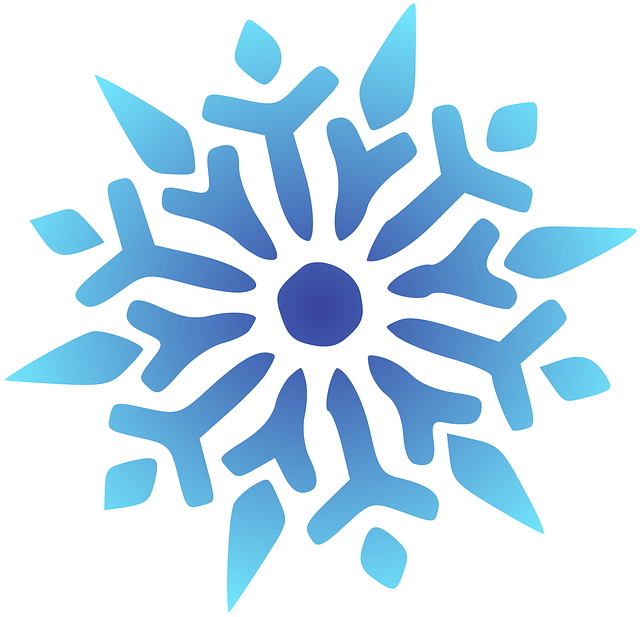 Sign-Up sheets are available at the back of Church!  Lots of choices!  The Bazaar date is Saturday, November 7th with full set-up on the Friday and other ‘working bees’ organized in the week leading up to the Bazaar.        The TOURTIERES will be prepared and made at the EAGLE ROCK GOLF COURSE KITCHENMuch work needs to be done beforehand so please be generous with a few hours of your time.  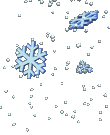 If you have any questions please call our Bazaar Chairperson Carmen @ 780-929-8320.A Ladies Banquet on Monday, Nov 2nd at 6:30 pm (sponsored by CWL) The purpose of this banquet is for ladies of the church to form new friendships, and get to know one another.  Bring a friend or neighbor. Get dressed up and come out for an exciting fun night.  There will be a hot dinner served, entertainment, fun and prizes, Tickets are $10.00 each and will be for sale after each mass and at the parish office.KEVIN KERRIGAN MEMORIAL SCHOLARSHIP -This scholarship sponsored by Our Lady of the Hill Knights of Columbus Council is open to year 2015 graduating high school seniors who attend St. Vital Church as well as a members of the Parish that are attending post-secondary schooling at any level.  Preference will be given to a graduating high school senior.  The scholarship has a value of $500. and will be awarded on the basis of all round achievement rather than for strictly academic performance.  Achievement in the areas of academics, athletics, the arts, school, community and church involvement will be considered as well as the question of financial need in determining the successful candidate. Deadline for applying is November 30, 2015.  Applications are at the back of church.   Baptism Preparation for children under 7 years of age Are you expecting a child in the near future? Consider taking Baptism Preparation now while you are waiting for the birth of your son or daughter. The classes are for parents and sponsors (godparents). Parents wishing to register for the next course which will be held on THURSDAY, November 19 at 7:00 pm please call the parish office.November is All Souls Month. You are invited to write the names of your loved ones who have passed away, in our Book of Remembrance, which is located at the entrance of the sanctuary.   Prayers will be said for all names in the book.  Masses will be said throughout the month of November.Reconciliation and First Communion?There is a make-up session on Monday, October 26th at 7:00 pm. for those who were unable to attend the October 20th session. The registration fee, which covers the cost of the preparation booklets, “We Prepare for Reconciliation” and “We Share in the Eucharist” plus other materials is $60.00. ($30.00 per sacrament)  Please bring cash or a cheque and a copy of your child’s Baptism certificate.If you have any questions, please contact Michelle at the Parish Office at 780-929-8541.**Reminder**Daylight Savings Time ends next weekend.Set your clocks back.Regular CollectionMaintenance FundPay Down the DebtWeekly Budget for 20153,923.00115.001,000.00Contribution Oct. 18th         4,455.0143.002,038.00532.0028.001,038.00week of October 26th – October 30thweek of October 26th – October 30thweek of October 26th – October 30thweek of October 26th – October 30thTUESDAYOctober 27th9 AM – NOONPrepare for TourtièresTUESDAYOctober 27th1 PM – 4 PMMake TourtièresTHURSDAYOctober 29th9 AM – NOONPrepare for TourtièresTHURSDAYOctober 29th1 PM – 4 PMMake TourtièresFRIDAYOctober 30thTBDPackage TourtièresWEDNESDAYOctober 28th7 PM – 8:30 PMWork Bee @ Carmen’s home